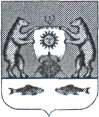 Российская ФедерацияНовгородская область Новгородский районАдминистрация Савинского сельского поселенияРАСПОРЯЖЕНИЕот 03.02.2021  № 17-ргд. СавиноО проведении открытого конкурса в электронной форме        В соответствии с Федеральным законом от 06.10.2003 № 131-ФЗ «Об общих принципах организации местного самоуправления в Российской Федерации», Федеральным законом от 05.04.2013 № 44-ФЗ «О контрактной системе в сфере закупок товаров, работ, услуг для обеспечения государственных и муниципальных нужд», Уставом Савинского сельского поселения,       1. Объявить о проведении открытого конкурса в электронной форме на право заключения контракта на создание учреждений культурно-досугового типа в сельской местности (Сельский дом культуры на 182 места по адресу: Новгородская область, Новгородский район, д. Новоселицы, ул. Центральная)                   2. Контрактному управляющему подготовить извещение о проведении открытого конкурса и документацию об открытом конкурсе в электронной форме и разместить на официальном сайте www.zakupki.gov.ru.      3. Опубликовать настоящее распоряжение в периодическом печатном издании «Савинский вестник» и разместить на официальном сайте в сети «Интернет» по адресу: www.savinoadm.ruГлава сельского поселения                                   А.В. Сысоев